รายละเอียดโครงการของแผนปฏิบัติการประจำปี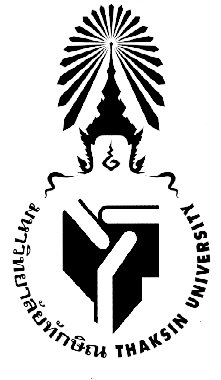 ชื่อโครงการ : ........................………………………………………………………………………………………..................................................................................................................ชื่อโครงการ : ........................………………………………………………………………………………………..................................................................................................................ชื่อโครงการ : ........................………………………………………………………………………………………..................................................................................................................รหัสโครงการ:  XXX-000รหัสโครงการ:  XXX-000ผู้รับผิดชอบ :2.1 ผู้กำกับดูแล : ……………………….……............………………………………………………………………………………………………………………..2.2 ผู้รับผิดชอบ :………………………..………………………………………….โทรศัพท์/มือถือ.………………………………………………………..…2.3 หน่วยงาน : ..…………………………………………………………………………………………………….…………………………………………………....ผู้รับผิดชอบ :2.1 ผู้กำกับดูแล : ……………………….……............………………………………………………………………………………………………………………..2.2 ผู้รับผิดชอบ :………………………..………………………………………….โทรศัพท์/มือถือ.………………………………………………………..…2.3 หน่วยงาน : ..…………………………………………………………………………………………………….…………………………………………………....ผู้รับผิดชอบ :2.1 ผู้กำกับดูแล : ……………………….……............………………………………………………………………………………………………………………..2.2 ผู้รับผิดชอบ :………………………..………………………………………….โทรศัพท์/มือถือ.………………………………………………………..…2.3 หน่วยงาน : ..…………………………………………………………………………………………………….…………………………………………………....ผู้รับผิดชอบ :2.1 ผู้กำกับดูแล : ……………………….……............………………………………………………………………………………………………………………..2.2 ผู้รับผิดชอบ :………………………..………………………………………….โทรศัพท์/มือถือ.………………………………………………………..…2.3 หน่วยงาน : ..…………………………………………………………………………………………………….…………………………………………………....ผู้รับผิดชอบ :2.1 ผู้กำกับดูแล : ……………………….……............………………………………………………………………………………………………………………..2.2 ผู้รับผิดชอบ :………………………..………………………………………….โทรศัพท์/มือถือ.………………………………………………………..…2.3 หน่วยงาน : ..…………………………………………………………………………………………………….…………………………………………………....ระยะเวลาในการดำเนินการ....................................................................................................................................สถานที่จัดโครงการ...................................................................................................................................................ระยะเวลาในการดำเนินการ....................................................................................................................................สถานที่จัดโครงการ...................................................................................................................................................ระยะเวลาในการดำเนินการ....................................................................................................................................สถานที่จัดโครงการ...................................................................................................................................................ระยะเวลาในการดำเนินการ....................................................................................................................................สถานที่จัดโครงการ...................................................................................................................................................ระยะเวลาในการดำเนินการ....................................................................................................................................สถานที่จัดโครงการ...................................................................................................................................................ลักษณะโครงการ  โครงการเดิม/โครงการต่อเนื่องจากปีที่ผ่านมาปัญหา/อุปสรรคที่พบ: ..............…………………………………………………............................................................................…..  โครงการใหม่ความเสี่ยงที่คาดว่าจะทำให้โครงการไม่สำเร็จตามเป้าหมาย : ……………………………………………………………………………………..ลักษณะโครงการ  โครงการเดิม/โครงการต่อเนื่องจากปีที่ผ่านมาปัญหา/อุปสรรคที่พบ: ..............…………………………………………………............................................................................…..  โครงการใหม่ความเสี่ยงที่คาดว่าจะทำให้โครงการไม่สำเร็จตามเป้าหมาย : ……………………………………………………………………………………..ลักษณะโครงการ  โครงการเดิม/โครงการต่อเนื่องจากปีที่ผ่านมาปัญหา/อุปสรรคที่พบ: ..............…………………………………………………............................................................................…..  โครงการใหม่ความเสี่ยงที่คาดว่าจะทำให้โครงการไม่สำเร็จตามเป้าหมาย : ……………………………………………………………………………………..ลักษณะโครงการ  โครงการเดิม/โครงการต่อเนื่องจากปีที่ผ่านมาปัญหา/อุปสรรคที่พบ: ..............…………………………………………………............................................................................…..  โครงการใหม่ความเสี่ยงที่คาดว่าจะทำให้โครงการไม่สำเร็จตามเป้าหมาย : ……………………………………………………………………………………..ลักษณะโครงการ  โครงการเดิม/โครงการต่อเนื่องจากปีที่ผ่านมาปัญหา/อุปสรรคที่พบ: ..............…………………………………………………............................................................................…..  โครงการใหม่ความเสี่ยงที่คาดว่าจะทำให้โครงการไม่สำเร็จตามเป้าหมาย : ……………………………………………………………………………………..ความสอดคล้องของโครงการ : (ทำเครื่องหมาย  ในช่อง )ความท้าทายมหาวิทยาลัย :  1. ความเป็นเลิศด้านการผลิตบัณฑิตที่ใช้ชุมชนเป็นแหล่งเรียนรู้ 2. ความเข้มแข็งด้านการวิจัยที่สอดคล้องกับความต้องการของสังคม 3. ความเข้มแข็งด้านศิลปะ วัฒนธรรม และภูมิปัญญา 4. การบริหารจัดการเพื่อการดำเนินงานที่เป็นเลิศ 5. ความมั่นคงทางการเงินประเด็นยุทธศาสตร์คณะศึกษาศาสตร์ :  1. สร้างความเป็นเลิศในการผลิตครู 2. พัฒนาระบบกลไกวิจัยเพื่อสร้างสรรค์องค์ความรู้ 3. ดำเนินการบริการวิชาการภายใต้ความเชี่ยวชาญบนฐานพื้นที่ 4. ส่งเสริมการอนุรักษ์ภูมิปัญญาและศิลปวัฒนธรรมท้องถิ่นใต้ 5. บริหารจัดการคุณภาพสู่ความเป็นเลิศตัวชี้วัด:  มหาวิทยาลัย             TSU 01  ความพึงพอใจของผู้ใช้บัณฑิต           TSU 02  ผลงานวิจัยและงานสร้างสรรค์ที่เผยแพร่และอ้างอิงในระดับชาติหรือนานาชาติ           TSU 03  ผลงานวิจัยและงานสร้างสรรค์ที่มีการนำไปใช้ประโยชน์ในเชิงสังคมหรือเชิงพาณิชย์           TSU 04  จำนวนผลงานวิจัย งานสร้างสรรค์หรือผลงานบริการ           TSU 05  ระดับคุณธรรมและความโปร่งใสในการดำเนินงานของมหาวิทยาลัย           TSU 06  ประสิทธิภาพในการบริหารการเงิน คณะศึกษาศาสตร์  ชื่อตัวชี้วัด : ……………..................……………………………………………………………………………..….… คำรับรองการปฏิบัติงานประจำปี  ชื่อตัวชี้วัด : …………….............…………………………………………………………………… ประกันคุณภาพหลักสูตร ชื่อตัวชี้วัด : ……..........………………………………………………………………………………………….…ความสอดคล้องของโครงการ : (ทำเครื่องหมาย  ในช่อง )ความท้าทายมหาวิทยาลัย :  1. ความเป็นเลิศด้านการผลิตบัณฑิตที่ใช้ชุมชนเป็นแหล่งเรียนรู้ 2. ความเข้มแข็งด้านการวิจัยที่สอดคล้องกับความต้องการของสังคม 3. ความเข้มแข็งด้านศิลปะ วัฒนธรรม และภูมิปัญญา 4. การบริหารจัดการเพื่อการดำเนินงานที่เป็นเลิศ 5. ความมั่นคงทางการเงินประเด็นยุทธศาสตร์คณะศึกษาศาสตร์ :  1. สร้างความเป็นเลิศในการผลิตครู 2. พัฒนาระบบกลไกวิจัยเพื่อสร้างสรรค์องค์ความรู้ 3. ดำเนินการบริการวิชาการภายใต้ความเชี่ยวชาญบนฐานพื้นที่ 4. ส่งเสริมการอนุรักษ์ภูมิปัญญาและศิลปวัฒนธรรมท้องถิ่นใต้ 5. บริหารจัดการคุณภาพสู่ความเป็นเลิศตัวชี้วัด:  มหาวิทยาลัย             TSU 01  ความพึงพอใจของผู้ใช้บัณฑิต           TSU 02  ผลงานวิจัยและงานสร้างสรรค์ที่เผยแพร่และอ้างอิงในระดับชาติหรือนานาชาติ           TSU 03  ผลงานวิจัยและงานสร้างสรรค์ที่มีการนำไปใช้ประโยชน์ในเชิงสังคมหรือเชิงพาณิชย์           TSU 04  จำนวนผลงานวิจัย งานสร้างสรรค์หรือผลงานบริการ           TSU 05  ระดับคุณธรรมและความโปร่งใสในการดำเนินงานของมหาวิทยาลัย           TSU 06  ประสิทธิภาพในการบริหารการเงิน คณะศึกษาศาสตร์  ชื่อตัวชี้วัด : ……………..................……………………………………………………………………………..….… คำรับรองการปฏิบัติงานประจำปี  ชื่อตัวชี้วัด : …………….............…………………………………………………………………… ประกันคุณภาพหลักสูตร ชื่อตัวชี้วัด : ……..........………………………………………………………………………………………….…ความสอดคล้องของโครงการ : (ทำเครื่องหมาย  ในช่อง )ความท้าทายมหาวิทยาลัย :  1. ความเป็นเลิศด้านการผลิตบัณฑิตที่ใช้ชุมชนเป็นแหล่งเรียนรู้ 2. ความเข้มแข็งด้านการวิจัยที่สอดคล้องกับความต้องการของสังคม 3. ความเข้มแข็งด้านศิลปะ วัฒนธรรม และภูมิปัญญา 4. การบริหารจัดการเพื่อการดำเนินงานที่เป็นเลิศ 5. ความมั่นคงทางการเงินประเด็นยุทธศาสตร์คณะศึกษาศาสตร์ :  1. สร้างความเป็นเลิศในการผลิตครู 2. พัฒนาระบบกลไกวิจัยเพื่อสร้างสรรค์องค์ความรู้ 3. ดำเนินการบริการวิชาการภายใต้ความเชี่ยวชาญบนฐานพื้นที่ 4. ส่งเสริมการอนุรักษ์ภูมิปัญญาและศิลปวัฒนธรรมท้องถิ่นใต้ 5. บริหารจัดการคุณภาพสู่ความเป็นเลิศตัวชี้วัด:  มหาวิทยาลัย             TSU 01  ความพึงพอใจของผู้ใช้บัณฑิต           TSU 02  ผลงานวิจัยและงานสร้างสรรค์ที่เผยแพร่และอ้างอิงในระดับชาติหรือนานาชาติ           TSU 03  ผลงานวิจัยและงานสร้างสรรค์ที่มีการนำไปใช้ประโยชน์ในเชิงสังคมหรือเชิงพาณิชย์           TSU 04  จำนวนผลงานวิจัย งานสร้างสรรค์หรือผลงานบริการ           TSU 05  ระดับคุณธรรมและความโปร่งใสในการดำเนินงานของมหาวิทยาลัย           TSU 06  ประสิทธิภาพในการบริหารการเงิน คณะศึกษาศาสตร์  ชื่อตัวชี้วัด : ……………..................……………………………………………………………………………..….… คำรับรองการปฏิบัติงานประจำปี  ชื่อตัวชี้วัด : …………….............…………………………………………………………………… ประกันคุณภาพหลักสูตร ชื่อตัวชี้วัด : ……..........………………………………………………………………………………………….…ความสอดคล้องของโครงการ : (ทำเครื่องหมาย  ในช่อง )ความท้าทายมหาวิทยาลัย :  1. ความเป็นเลิศด้านการผลิตบัณฑิตที่ใช้ชุมชนเป็นแหล่งเรียนรู้ 2. ความเข้มแข็งด้านการวิจัยที่สอดคล้องกับความต้องการของสังคม 3. ความเข้มแข็งด้านศิลปะ วัฒนธรรม และภูมิปัญญา 4. การบริหารจัดการเพื่อการดำเนินงานที่เป็นเลิศ 5. ความมั่นคงทางการเงินประเด็นยุทธศาสตร์คณะศึกษาศาสตร์ :  1. สร้างความเป็นเลิศในการผลิตครู 2. พัฒนาระบบกลไกวิจัยเพื่อสร้างสรรค์องค์ความรู้ 3. ดำเนินการบริการวิชาการภายใต้ความเชี่ยวชาญบนฐานพื้นที่ 4. ส่งเสริมการอนุรักษ์ภูมิปัญญาและศิลปวัฒนธรรมท้องถิ่นใต้ 5. บริหารจัดการคุณภาพสู่ความเป็นเลิศตัวชี้วัด:  มหาวิทยาลัย             TSU 01  ความพึงพอใจของผู้ใช้บัณฑิต           TSU 02  ผลงานวิจัยและงานสร้างสรรค์ที่เผยแพร่และอ้างอิงในระดับชาติหรือนานาชาติ           TSU 03  ผลงานวิจัยและงานสร้างสรรค์ที่มีการนำไปใช้ประโยชน์ในเชิงสังคมหรือเชิงพาณิชย์           TSU 04  จำนวนผลงานวิจัย งานสร้างสรรค์หรือผลงานบริการ           TSU 05  ระดับคุณธรรมและความโปร่งใสในการดำเนินงานของมหาวิทยาลัย           TSU 06  ประสิทธิภาพในการบริหารการเงิน คณะศึกษาศาสตร์  ชื่อตัวชี้วัด : ……………..................……………………………………………………………………………..….… คำรับรองการปฏิบัติงานประจำปี  ชื่อตัวชี้วัด : …………….............…………………………………………………………………… ประกันคุณภาพหลักสูตร ชื่อตัวชี้วัด : ……..........………………………………………………………………………………………….…ความสอดคล้องของโครงการ : (ทำเครื่องหมาย  ในช่อง )ความท้าทายมหาวิทยาลัย :  1. ความเป็นเลิศด้านการผลิตบัณฑิตที่ใช้ชุมชนเป็นแหล่งเรียนรู้ 2. ความเข้มแข็งด้านการวิจัยที่สอดคล้องกับความต้องการของสังคม 3. ความเข้มแข็งด้านศิลปะ วัฒนธรรม และภูมิปัญญา 4. การบริหารจัดการเพื่อการดำเนินงานที่เป็นเลิศ 5. ความมั่นคงทางการเงินประเด็นยุทธศาสตร์คณะศึกษาศาสตร์ :  1. สร้างความเป็นเลิศในการผลิตครู 2. พัฒนาระบบกลไกวิจัยเพื่อสร้างสรรค์องค์ความรู้ 3. ดำเนินการบริการวิชาการภายใต้ความเชี่ยวชาญบนฐานพื้นที่ 4. ส่งเสริมการอนุรักษ์ภูมิปัญญาและศิลปวัฒนธรรมท้องถิ่นใต้ 5. บริหารจัดการคุณภาพสู่ความเป็นเลิศตัวชี้วัด:  มหาวิทยาลัย             TSU 01  ความพึงพอใจของผู้ใช้บัณฑิต           TSU 02  ผลงานวิจัยและงานสร้างสรรค์ที่เผยแพร่และอ้างอิงในระดับชาติหรือนานาชาติ           TSU 03  ผลงานวิจัยและงานสร้างสรรค์ที่มีการนำไปใช้ประโยชน์ในเชิงสังคมหรือเชิงพาณิชย์           TSU 04  จำนวนผลงานวิจัย งานสร้างสรรค์หรือผลงานบริการ           TSU 05  ระดับคุณธรรมและความโปร่งใสในการดำเนินงานของมหาวิทยาลัย           TSU 06  ประสิทธิภาพในการบริหารการเงิน คณะศึกษาศาสตร์  ชื่อตัวชี้วัด : ……………..................……………………………………………………………………………..….… คำรับรองการปฏิบัติงานประจำปี  ชื่อตัวชี้วัด : …………….............…………………………………………………………………… ประกันคุณภาพหลักสูตร ชื่อตัวชี้วัด : ……..........………………………………………………………………………………………….…แผนการบูรณาการ  7.1 กับการเรียนการสอน             ชื่อรายวิชา................................................................................................................................................            ชื่ออาจารย์ผู้รับผิดชอบรายวิชา.................................................................................................................            ลักษณะการบูรณาการ              นิสิตมีส่วนร่วมเป็นผู้นำกิจกรรมหรือวิทยากรหลัก              นิสิตมีส่วนร่วมในการเตรียมการ/ทำเอกสารในการพัฒนา/อบรม/สัมมนา              อื่น ๆ (โปรดระบุ)...............................................................................................................................  7.2 กับการวิจัย ชื่อเรื่อง...................................................................................................................................            ชื่อหัวหน้าโครงการวิจัย..............................................................................................................................            ลักษณะการบูรณาการ              นิสิตมีส่วนร่วมเป็นผู้ช่วยนักวิจัย              นิสิตมีส่วนร่วมในกิจกรรมการวิจัย เช่น เก็บข้อมูล วิเคราะห์ข้อมูล ฯลฯ               อื่น ๆ (โปรดระบุ)...............................................................................................................................  7.3 กับการทำนุบำรุงศิลปะและวัฒนธรรม ชื่อกิจกรรม/โครงการ......................................................................             ชื่อผู้รับผิดชอบกิจกรรม/โครงการ..............................................................................................................             ลักษณะการบูรณาการ               นิสิตมีส่วนร่วมเป็นผู้นำกิจกรรมหรือวิทยากรหลัก               นิสิตมีส่วนร่วมในการเตรียมการ/ทำเอกสารในการพัฒนา/อบรม/สัมมนา               อื่น ๆ (โปรดระบุ)..............................................................................................................................  7.4  กับการพัฒนานิสิต  ชื่อเรื่อง......................................................................................................................             ชื่อผู้รับผิดชอบ..........................................................................................................................................             ลักษณะการบูรณาการ               นิสิตมีส่วนร่วมเป็นผู้นำกิจกรรมหรือวิทยากรหลัก               นิสิตมีส่วนร่วมในการเตรียมการ/ทำเอกสารในการพัฒนา/อบรม/สัมมนา               อื่น ๆ (โปรดระบุ)...............................................................................................................................……………………………………………………………………………………………………………………………………………………………………………………….……………………………………………………………………………………………………………………………………………………………………………………….……………………………………………………………………………………………………………………………………………………………………………………….แผนการบูรณาการ  7.1 กับการเรียนการสอน             ชื่อรายวิชา................................................................................................................................................            ชื่ออาจารย์ผู้รับผิดชอบรายวิชา.................................................................................................................            ลักษณะการบูรณาการ              นิสิตมีส่วนร่วมเป็นผู้นำกิจกรรมหรือวิทยากรหลัก              นิสิตมีส่วนร่วมในการเตรียมการ/ทำเอกสารในการพัฒนา/อบรม/สัมมนา              อื่น ๆ (โปรดระบุ)...............................................................................................................................  7.2 กับการวิจัย ชื่อเรื่อง...................................................................................................................................            ชื่อหัวหน้าโครงการวิจัย..............................................................................................................................            ลักษณะการบูรณาการ              นิสิตมีส่วนร่วมเป็นผู้ช่วยนักวิจัย              นิสิตมีส่วนร่วมในกิจกรรมการวิจัย เช่น เก็บข้อมูล วิเคราะห์ข้อมูล ฯลฯ               อื่น ๆ (โปรดระบุ)...............................................................................................................................  7.3 กับการทำนุบำรุงศิลปะและวัฒนธรรม ชื่อกิจกรรม/โครงการ......................................................................             ชื่อผู้รับผิดชอบกิจกรรม/โครงการ..............................................................................................................             ลักษณะการบูรณาการ               นิสิตมีส่วนร่วมเป็นผู้นำกิจกรรมหรือวิทยากรหลัก               นิสิตมีส่วนร่วมในการเตรียมการ/ทำเอกสารในการพัฒนา/อบรม/สัมมนา               อื่น ๆ (โปรดระบุ)..............................................................................................................................  7.4  กับการพัฒนานิสิต  ชื่อเรื่อง......................................................................................................................             ชื่อผู้รับผิดชอบ..........................................................................................................................................             ลักษณะการบูรณาการ               นิสิตมีส่วนร่วมเป็นผู้นำกิจกรรมหรือวิทยากรหลัก               นิสิตมีส่วนร่วมในการเตรียมการ/ทำเอกสารในการพัฒนา/อบรม/สัมมนา               อื่น ๆ (โปรดระบุ)...............................................................................................................................……………………………………………………………………………………………………………………………………………………………………………………….……………………………………………………………………………………………………………………………………………………………………………………….……………………………………………………………………………………………………………………………………………………………………………………….แผนการบูรณาการ  7.1 กับการเรียนการสอน             ชื่อรายวิชา................................................................................................................................................            ชื่ออาจารย์ผู้รับผิดชอบรายวิชา.................................................................................................................            ลักษณะการบูรณาการ              นิสิตมีส่วนร่วมเป็นผู้นำกิจกรรมหรือวิทยากรหลัก              นิสิตมีส่วนร่วมในการเตรียมการ/ทำเอกสารในการพัฒนา/อบรม/สัมมนา              อื่น ๆ (โปรดระบุ)...............................................................................................................................  7.2 กับการวิจัย ชื่อเรื่อง...................................................................................................................................            ชื่อหัวหน้าโครงการวิจัย..............................................................................................................................            ลักษณะการบูรณาการ              นิสิตมีส่วนร่วมเป็นผู้ช่วยนักวิจัย              นิสิตมีส่วนร่วมในกิจกรรมการวิจัย เช่น เก็บข้อมูล วิเคราะห์ข้อมูล ฯลฯ               อื่น ๆ (โปรดระบุ)...............................................................................................................................  7.3 กับการทำนุบำรุงศิลปะและวัฒนธรรม ชื่อกิจกรรม/โครงการ......................................................................             ชื่อผู้รับผิดชอบกิจกรรม/โครงการ..............................................................................................................             ลักษณะการบูรณาการ               นิสิตมีส่วนร่วมเป็นผู้นำกิจกรรมหรือวิทยากรหลัก               นิสิตมีส่วนร่วมในการเตรียมการ/ทำเอกสารในการพัฒนา/อบรม/สัมมนา               อื่น ๆ (โปรดระบุ)..............................................................................................................................  7.4  กับการพัฒนานิสิต  ชื่อเรื่อง......................................................................................................................             ชื่อผู้รับผิดชอบ..........................................................................................................................................             ลักษณะการบูรณาการ               นิสิตมีส่วนร่วมเป็นผู้นำกิจกรรมหรือวิทยากรหลัก               นิสิตมีส่วนร่วมในการเตรียมการ/ทำเอกสารในการพัฒนา/อบรม/สัมมนา               อื่น ๆ (โปรดระบุ)...............................................................................................................................……………………………………………………………………………………………………………………………………………………………………………………….……………………………………………………………………………………………………………………………………………………………………………………….……………………………………………………………………………………………………………………………………………………………………………………….แผนการบูรณาการ  7.1 กับการเรียนการสอน             ชื่อรายวิชา................................................................................................................................................            ชื่ออาจารย์ผู้รับผิดชอบรายวิชา.................................................................................................................            ลักษณะการบูรณาการ              นิสิตมีส่วนร่วมเป็นผู้นำกิจกรรมหรือวิทยากรหลัก              นิสิตมีส่วนร่วมในการเตรียมการ/ทำเอกสารในการพัฒนา/อบรม/สัมมนา              อื่น ๆ (โปรดระบุ)...............................................................................................................................  7.2 กับการวิจัย ชื่อเรื่อง...................................................................................................................................            ชื่อหัวหน้าโครงการวิจัย..............................................................................................................................            ลักษณะการบูรณาการ              นิสิตมีส่วนร่วมเป็นผู้ช่วยนักวิจัย              นิสิตมีส่วนร่วมในกิจกรรมการวิจัย เช่น เก็บข้อมูล วิเคราะห์ข้อมูล ฯลฯ               อื่น ๆ (โปรดระบุ)...............................................................................................................................  7.3 กับการทำนุบำรุงศิลปะและวัฒนธรรม ชื่อกิจกรรม/โครงการ......................................................................             ชื่อผู้รับผิดชอบกิจกรรม/โครงการ..............................................................................................................             ลักษณะการบูรณาการ               นิสิตมีส่วนร่วมเป็นผู้นำกิจกรรมหรือวิทยากรหลัก               นิสิตมีส่วนร่วมในการเตรียมการ/ทำเอกสารในการพัฒนา/อบรม/สัมมนา               อื่น ๆ (โปรดระบุ)..............................................................................................................................  7.4  กับการพัฒนานิสิต  ชื่อเรื่อง......................................................................................................................             ชื่อผู้รับผิดชอบ..........................................................................................................................................             ลักษณะการบูรณาการ               นิสิตมีส่วนร่วมเป็นผู้นำกิจกรรมหรือวิทยากรหลัก               นิสิตมีส่วนร่วมในการเตรียมการ/ทำเอกสารในการพัฒนา/อบรม/สัมมนา               อื่น ๆ (โปรดระบุ)...............................................................................................................................……………………………………………………………………………………………………………………………………………………………………………………….……………………………………………………………………………………………………………………………………………………………………………………….……………………………………………………………………………………………………………………………………………………………………………………….แผนการบูรณาการ  7.1 กับการเรียนการสอน             ชื่อรายวิชา................................................................................................................................................            ชื่ออาจารย์ผู้รับผิดชอบรายวิชา.................................................................................................................            ลักษณะการบูรณาการ              นิสิตมีส่วนร่วมเป็นผู้นำกิจกรรมหรือวิทยากรหลัก              นิสิตมีส่วนร่วมในการเตรียมการ/ทำเอกสารในการพัฒนา/อบรม/สัมมนา              อื่น ๆ (โปรดระบุ)...............................................................................................................................  7.2 กับการวิจัย ชื่อเรื่อง...................................................................................................................................            ชื่อหัวหน้าโครงการวิจัย..............................................................................................................................            ลักษณะการบูรณาการ              นิสิตมีส่วนร่วมเป็นผู้ช่วยนักวิจัย              นิสิตมีส่วนร่วมในกิจกรรมการวิจัย เช่น เก็บข้อมูล วิเคราะห์ข้อมูล ฯลฯ               อื่น ๆ (โปรดระบุ)...............................................................................................................................  7.3 กับการทำนุบำรุงศิลปะและวัฒนธรรม ชื่อกิจกรรม/โครงการ......................................................................             ชื่อผู้รับผิดชอบกิจกรรม/โครงการ..............................................................................................................             ลักษณะการบูรณาการ               นิสิตมีส่วนร่วมเป็นผู้นำกิจกรรมหรือวิทยากรหลัก               นิสิตมีส่วนร่วมในการเตรียมการ/ทำเอกสารในการพัฒนา/อบรม/สัมมนา               อื่น ๆ (โปรดระบุ)..............................................................................................................................  7.4  กับการพัฒนานิสิต  ชื่อเรื่อง......................................................................................................................             ชื่อผู้รับผิดชอบ..........................................................................................................................................             ลักษณะการบูรณาการ               นิสิตมีส่วนร่วมเป็นผู้นำกิจกรรมหรือวิทยากรหลัก               นิสิตมีส่วนร่วมในการเตรียมการ/ทำเอกสารในการพัฒนา/อบรม/สัมมนา               อื่น ๆ (โปรดระบุ)...............................................................................................................................……………………………………………………………………………………………………………………………………………………………………………………….……………………………………………………………………………………………………………………………………………………………………………………….……………………………………………………………………………………………………………………………………………………………………………………….หลักการและเหตุผล (เขียนให้เชื่อมโยงกับตัวชี้วัดและอ้างอิงผลการดำเนินงานเดิม : ถ้าเป็นโครงการต่อเนื่อง)..............................................................................................................................................................................................................................................................................................................................................................................................................................................................................................................................................................................................................................................................................................................................................................................................................................................................................................................................................................................................................................................................................................................................................................................................................................................................................................   หลักการและเหตุผล (เขียนให้เชื่อมโยงกับตัวชี้วัดและอ้างอิงผลการดำเนินงานเดิม : ถ้าเป็นโครงการต่อเนื่อง)..............................................................................................................................................................................................................................................................................................................................................................................................................................................................................................................................................................................................................................................................................................................................................................................................................................................................................................................................................................................................................................................................................................................................................................................................................................................................................................   หลักการและเหตุผล (เขียนให้เชื่อมโยงกับตัวชี้วัดและอ้างอิงผลการดำเนินงานเดิม : ถ้าเป็นโครงการต่อเนื่อง)..............................................................................................................................................................................................................................................................................................................................................................................................................................................................................................................................................................................................................................................................................................................................................................................................................................................................................................................................................................................................................................................................................................................................................................................................................................................................................................   หลักการและเหตุผล (เขียนให้เชื่อมโยงกับตัวชี้วัดและอ้างอิงผลการดำเนินงานเดิม : ถ้าเป็นโครงการต่อเนื่อง)..............................................................................................................................................................................................................................................................................................................................................................................................................................................................................................................................................................................................................................................................................................................................................................................................................................................................................................................................................................................................................................................................................................................................................................................................................................................................................................   หลักการและเหตุผล (เขียนให้เชื่อมโยงกับตัวชี้วัดและอ้างอิงผลการดำเนินงานเดิม : ถ้าเป็นโครงการต่อเนื่อง)..............................................................................................................................................................................................................................................................................................................................................................................................................................................................................................................................................................................................................................................................................................................................................................................................................................................................................................................................................................................................................................................................................................................................................................................................................................................................................................   วัตถุประสงค์ : 9.1 ………………………………..............………………………………………………………………………………………………………………………………………9.2 ……………………...........……………………………………………………………………………………………………………………………………………………9.3 ………………………………..............………………………………………………………………………………………………………………………………………9.4 ……………………...........……………………………………………………………………………………………………………………………………………………9.5 ………………………………..............………………………………………………………………………………………………………………………………………วัตถุประสงค์ : 9.1 ………………………………..............………………………………………………………………………………………………………………………………………9.2 ……………………...........……………………………………………………………………………………………………………………………………………………9.3 ………………………………..............………………………………………………………………………………………………………………………………………9.4 ……………………...........……………………………………………………………………………………………………………………………………………………9.5 ………………………………..............………………………………………………………………………………………………………………………………………วัตถุประสงค์ : 9.1 ………………………………..............………………………………………………………………………………………………………………………………………9.2 ……………………...........……………………………………………………………………………………………………………………………………………………9.3 ………………………………..............………………………………………………………………………………………………………………………………………9.4 ……………………...........……………………………………………………………………………………………………………………………………………………9.5 ………………………………..............………………………………………………………………………………………………………………………………………วัตถุประสงค์ : 9.1 ………………………………..............………………………………………………………………………………………………………………………………………9.2 ……………………...........……………………………………………………………………………………………………………………………………………………9.3 ………………………………..............………………………………………………………………………………………………………………………………………9.4 ……………………...........……………………………………………………………………………………………………………………………………………………9.5 ………………………………..............………………………………………………………………………………………………………………………………………วัตถุประสงค์ : 9.1 ………………………………..............………………………………………………………………………………………………………………………………………9.2 ……………………...........……………………………………………………………………………………………………………………………………………………9.3 ………………………………..............………………………………………………………………………………………………………………………………………9.4 ……………………...........……………………………………………………………………………………………………………………………………………………9.5 ………………………………..............………………………………………………………………………………………………………………………………………กลุ่มเป้าหมาย : ……………….....………………………………………………………………………………………จำนวน ………………………………คน กลุ่มเป้าหมาย : ……………….....………………………………………………………………………………………จำนวน ………………………………คน กลุ่มเป้าหมาย : ……………….....………………………………………………………………………………………จำนวน ………………………………คน กลุ่มเป้าหมาย : ……………….....………………………………………………………………………………………จำนวน ………………………………คน กลุ่มเป้าหมาย : ……………….....………………………………………………………………………………………จำนวน ………………………………คน วิธีดำเนินการตาม (ระบุตามขั้นตอน PDCA)วิธีดำเนินการตาม (ระบุตามขั้นตอน PDCA)วิธีดำเนินการตาม (ระบุตามขั้นตอน PDCA)วิธีดำเนินการตาม (ระบุตามขั้นตอน PDCA)วิธีดำเนินการตาม (ระบุตามขั้นตอน PDCA)งบประมาณ  12.1 รายรับ12.2 รายจ่าย (แจกแจงรายละเอียดตามหมวดรายจ่าย)งบประมาณ  12.1 รายรับ12.2 รายจ่าย (แจกแจงรายละเอียดตามหมวดรายจ่าย)งบประมาณ  12.1 รายรับ12.2 รายจ่าย (แจกแจงรายละเอียดตามหมวดรายจ่าย)งบประมาณ  12.1 รายรับ12.2 รายจ่าย (แจกแจงรายละเอียดตามหมวดรายจ่าย)งบประมาณ  12.1 รายรับ12.2 รายจ่าย (แจกแจงรายละเอียดตามหมวดรายจ่าย)ตัวชี้วัดความสำเร็จของโครงการ : ตัวชี้วัดความสำเร็จของโครงการ : ตัวชี้วัดความสำเร็จของโครงการ : ตัวชี้วัดความสำเร็จของโครงการ : ตัวชี้วัดความสำเร็จของโครงการ : ผลที่คาดว่าจะได้รับ14.1 ...............................................................................................................................................................................14.2 ...............................................................................................................................................................................14.3 ...............................................................................................................................................................................14.4 ...............................................................................................................................................................................ผลที่คาดว่าจะได้รับ14.1 ...............................................................................................................................................................................14.2 ...............................................................................................................................................................................14.3 ...............................................................................................................................................................................14.4 ...............................................................................................................................................................................ผลที่คาดว่าจะได้รับ14.1 ...............................................................................................................................................................................14.2 ...............................................................................................................................................................................14.3 ...............................................................................................................................................................................14.4 ...............................................................................................................................................................................ผลที่คาดว่าจะได้รับ14.1 ...............................................................................................................................................................................14.2 ...............................................................................................................................................................................14.3 ...............................................................................................................................................................................14.4 ...............................................................................................................................................................................ผลที่คาดว่าจะได้รับ14.1 ...............................................................................................................................................................................14.2 ...............................................................................................................................................................................14.3 ...............................................................................................................................................................................14.4 ...............................................................................................................................................................................วิธีการประเมินตัวชี้วัดความสำเร็จของโครงการ : ........................................................................................................................................................................................................................................................................................................................................................................................................................................................................................................................................................................วิธีการประเมินตัวชี้วัดความสำเร็จของโครงการ : ........................................................................................................................................................................................................................................................................................................................................................................................................................................................................................................................................................................วิธีการประเมินตัวชี้วัดความสำเร็จของโครงการ : ........................................................................................................................................................................................................................................................................................................................................................................................................................................................................................................................................................................วิธีการประเมินตัวชี้วัดความสำเร็จของโครงการ : ........................................................................................................................................................................................................................................................................................................................................................................................................................................................................................................................................................................วิธีการประเมินตัวชี้วัดความสำเร็จของโครงการ : ........................................................................................................................................................................................................................................................................................................................................................................................................................................................................................................................................................................(ลงชื่อ).......................................................(	                   )ผู้เสนอโครงการ(ลงชื่อ)...........................................................(	                      )ประธานกรรมการบริหารหลักสูตรผู้เห็นชอบโครงการ(ลงชื่อ)...........................................................(	                      )ประธานกรรมการบริหารหลักสูตรผู้เห็นชอบโครงการ(ลงชื่อ)...........................................................(	                      )ประธานสาขาวิชาผู้เห็นชอบโครงการ(ลงชื่อ)...........................................................(	                      )คณบดีผู้อนุมัติโครงการ(ลงชื่อ)...........................................................(	                      )คณบดีผู้อนุมัติโครงการ